žiadosť o prijatieDoručené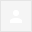 Dobrý deň,v prílohe Vám posielame žiadosť o prijatie.S pozdravom,Bc. Gabriela Slavkovská0911 841 361 Oblasť prílohDobrý deň,z dôvodu pracovnej vyťaženosti p. ministra si Vám dovoľujem oznámiť, že stretnutie s p. ministrom nebude možné zorganizovať.S pozdravom,Mgr. Martin Tokár| vedúci sekretariátu kancelárie ministra |Stromová 1 | 813 30 Bratislava | Slovenská republikatel.: +421 2 59 374 482|martin.tokar@minedu.sk | www.minedu.ski Pokiaľ Vám táto správa bola doručená omylom a nie ste oprávneným adresátom tejto správy, prosím, nešírte túto správu, nezverejňujte, nekopírujte a ani inak s touto správou a jej prílohami nemanipulujte. Súčasne prosím oznámte nesprávne doručenie tejto správy jej odosielateľovi a následne správu vymažte. Obsah tejto správy a jej príloh môže podliehať ochrane podľa osobitných predpisov. Ak táto správa alebo jej prílohy obsahuje informácie označené triedou dôvernosti „chránené“, ide o neverejné informácie, ktoré vyžadujú ochranu. Spôsob manipulácie s touto správou a jej prílohami a ich uchovávania musí zabezpečovať ochranu pred prístupom neoprávnených osôb. Akákoľvek distribúcia, zverejnenie, kopírovanie, či iné použitie takýchto informácií sú bez súhlasu odosielateľa prísne zakázané.---------- Forwarded message ---------
Od: Julia Torokova <julia.torokova@gmail.com>
Date: št 3. 12. 2020 o 11:02
Subject: Rokovanie s p. ministrom
To: <martin.tokar@minedu.sk>Váž. pán Mgr. M. Tokár,situácia v školstve je veľmi veľmi vážna, preto opätovne Vás žiadame o možnosť prijatia pánom ministrom školstva. Rodič je predsa aktívny užívateľ vzdelávania pre svoje dieťa ako aj pre seba formou andragogiky.. Ešte je za 5 minút dvanásť, ale o chvíľu bude 5 minút po dvanástej. Rodičia sú nespokojní, pedagógovia unavení a žiaci nevzdelaní. Sme členom Európskej asociácie rodičov vytvorenej pri EP v Bruseli a Internacinálnej ascoiácie rodičov, kde budeme žiadať o pomoc, a  v prípade keď si pán minister školstva na rodičov nenájde čas,budeme ďalšie kroky riešiť petíciou.    Ostávame s pozdravom                                                      Bc. Ing. Júlia Lindtnerová                                                       predseda - štatutár SRRZP.S. Sme v Bratislave a predsa pán minister školstva môže poveriť na rokovanie aj inú osobu - zamestnanca MŠVVaŠ SRmobilný kontakt 0911 468 824po 30. 11. 8:16 (pred 3 dňami)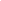 8:35 (pred 4 hodinami)